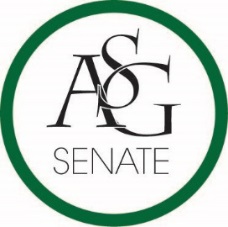 Senate MinutesJanuary 29th, 2019Graduate Education Auditorium, 6:00 PMCall to OrderRoll Call	A. 42 Present  	B. 5 Absent  	C. 3 Proxy Approval of the MinutesAmended to add sergeant of arms nominations: Senator Collison, Senator Senator Roller. Special OrdersReports (5 minutes each)Special ReportsAdvisor, PJ Martinez No report. Graduate Assistants, Joshua Saraping and Sage McCoyPresident, J.P. GairhanPAB is having its second supplemental round on Monday, February 11th, application request will be on February 7th. Referendum vote legislation will be here next week. Vice-President, Abigail WalkerIf you are graduating this semester, please fill out the survey so she can order you a cord or a stole. Treasurer, Isamar Garcia—not present. Secretary, Luke HumphreyNo report. Chief Justice, Julianna TidwellApplication for Senate and Exec are open til next Monday and they close next Monday, February 4th. GSC President, Arley WardCabinet ReportsChief of Staff, Carus NewmanSafety week had to be moved until later in February. Tomorrow starts Jared Pinkerton’s textbook campaign.FLF Coordinator, Will ClarkChair of the Senate, Colman Betler Elections are in full swing and look into running again. Thanked us for bringing the cans in the canned food drive. February 19th we will be having a Senate Town Hall and we hope we will have a lot of students attend. A Poll will be in the group me for a end of senate dinner. March 9th at 1 pm Senate will be attending the baseball game together. Appointments, Nominations, and ElectionsSergeant of Arms ElectionSenator Collison Ran for it last semester and didn’t get it and would like to serve senate. 2. Senator Roller He would like to get more involved. Public Comment (3 at 2 minutes each)Trevor Villines (speakers time extended by 1 minute): Discussed the opioid substance abuse awareness week and ASG is hosting an entire statewide week to bring awareness towards the issue during March 11-15th. The event is called Save AR Students and is an effort to save college students from substance abuse. Old Business New BusinessLegislative Workshop: Senators broke out into committee’s and caucuses to generate idea’s. AnnouncementsAdjournment